PLANTILLA DEL ANÁLISIS DE SITUACIÓN DE LA EOC DEL GNUD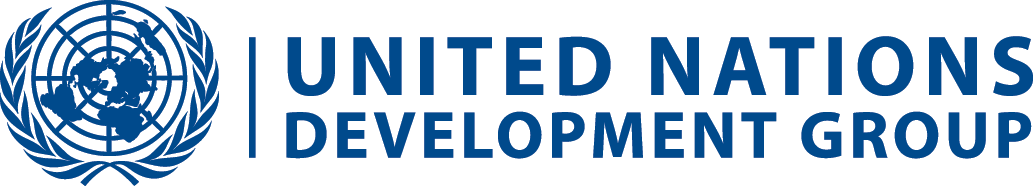 PLANTILLA DEL ANÁLISIS DE NECESIDADES Y OPORTUNIDADES DE LA EOC DEL GNUDPLANTILLA DEL ANÁLISIS COSTO-BENEFICIO DE LA EOCPLANTILLA DEL MARCO DE RESULTADOS DE LA EOC DEL GNUDMARCO PRESUPUESTARIOTEMPLATE 6 – ANNUAL WORK PLANNING AND REPORTINGANÁLISIS DE SITUACIÓN DE LOS SERVICIOS ACTUALESANÁLISIS DE SITUACIÓN DE LOS SERVICIOS ACTUALESANÁLISIS DE SITUACIÓN DE LOS SERVICIOS ACTUALESANÁLISIS DE SITUACIÓN DE LOS SERVICIOS ACTUALESANÁLISIS DE SITUACIÓN DE LOS SERVICIOS ACTUALESANÁLISIS DE SITUACIÓN DE LOS SERVICIOS ACTUALESANÁLISIS DE SITUACIÓN DE LOS SERVICIOS ACTUALESANÁLISIS DE SITUACIÓN DE LOS SERVICIOS ACTUALESANÁLISIS DE SITUACIÓN DE LOS SERVICIOS ACTUALESABCDEFGHLÍNEAS DE SERVICIOS COMUNES 
(ÁREAS DE EFECTOS)SERVICIOS COMUNES (PRODUCTOS)ENTIDAD GESTORA (DIRECTOR DEL SERVICIO)CLIENTES (ORGANISMOS QUE USAN EL SERVICIO)INDICADORES CLAVE DEL DESEMPEÑO (KPI) INDICADORBASE DE REFERENCIAMETAVALORACIÓN DEL DESEMPEÑO RESPECTO AL KPI ● META ALCANZADA● META NO ALCANZADA PERO HAY PROGRESO● META NO ALCANZADA Y NO 
HAY PROGRESOMODALIDAD (EXTERNALIZADO O INTERNO)ACCIÓN RECOMENDADA CONTINUAR IGUALEXPANDIR 
REDUCIR 
SUSPENDER MODIFICARSERVICIOS COMUNESSERVICIOS COMUNESSERVICIOS COMUNESSERVICIOS COMUNESSERVICIOS COMUNESSERVICIOS COMUNESSERVICIOS COMUNESSERVICIOS COMUNESSERVICIOS COMUNESSERVICIOS COMUNES DE ADQUISICIÓNSERVICIOS COMUNES TICSERVICIOS COMUNES DE RECURSOS HUMANOSSERVICIOS COMUNES FINANCIEROSSERVICIOS COMUNES DE LOGÍSTICASERVICIOS COMUNES DE INSTALACIONES (INCLUIDOS LOS LOCALES COMUNES)ANÁLISIS DE NECESIDADES Y OPORTUNIDADESANÁLISIS DE NECESIDADES Y OPORTUNIDADESANÁLISIS DE NECESIDADES Y OPORTUNIDADESANÁLISIS DE NECESIDADES Y OPORTUNIDADESANÁLISIS DE NECESIDADES Y OPORTUNIDADESABCDLÍNEAS DE SERVICIOS COMUNES 
(ÁREAS DE EFECTOS)SERVICIO COMÚNDECLARACIÓN DE NECESIDADES 
(‘QUÉ Y ‘CUÁNDO)NECESIDADES PROGRAMÁTICAS Y NO PROGRAMÁTICASINDICADOR CLAVE DEL DESEMPEÑO (KPI) – COSTO EVITADO– CALIDAD DEL SERVICIOSERVICIOS COMUNES 
DE ADQUISICIÓNANTECEDENTES:NECESIDAD (QUÉ; CUÁNDO):KPI (COSTO):KPI (CALIDAD):SERVICIOS COMUNES TICSERVICIOS COMUNES 
DE RECURSOS HUMANOSSERVICIOS COMUNES FINANCIEROSSERVICIOS COMUNES 
DE LOGÍSTICASERVICIOS COMUNES DE INSTALACIONES (INCL. LOCALES COMUNES)COST-BENEFIT ANALYSIS COST-BENEFIT ANALYSIS COST-BENEFIT ANALYSIS COST-BENEFIT ANALYSIS COST-BENEFIT ANALYSIS COST-BENEFIT ANALYSIS COST-BENEFIT ANALYSIS ABCDEFGLÍNEAS DE SERVICIOS COMUNESSERVICIO COMÚN PROPUESTOCOSTOS DIRECTOS TOTALES (MONETARIOS Y LABORALES) BENEFICIOS DIRECTOS TOTALES (MONETARIOS Y LABORALES)RELACIÓN DE PRIORIDADOTRAS CONSIDERACIONESPRIORIDAD FINAL DE LOS SERVICIOSPROCUREMENT SERVICESICT SERVICESHUMAN RESOURCE SERVICESFINANCE SERVICESLOGISTICS SERVICESFACILITY SERVICES (INCLUDING COMMON PREMISES)EOC: ÁREA DE EFECTOS 1 — ADQUISICIONES COMUNESEOC: ÁREA DE EFECTOS 1 — ADQUISICIONES COMUNESEOC: ÁREA DE EFECTOS 1 — ADQUISICIONES COMUNESEOC: ÁREA DE EFECTOS 1 — ADQUISICIONES COMUNESEOC: ÁREA DE EFECTOS 1 — ADQUISICIONES COMUNESEOC: ÁREA DE EFECTOS 1 — ADQUISICIONES COMUNESEOC: ÁREA DE EFECTOS 1 — ADQUISICIONES COMUNESEOC: ÁREA DE EFECTOS 1 — ADQUISICIONES COMUNESEOC: ÁREA DE EFECTOS 1 — ADQUISICIONES COMUNESENTIDAD DIRECTORA< Reflejar el grupo interinstitucional/mecanismo de coordinación responsable del área de efectos 1 >< Reflejar el grupo interinstitucional/mecanismo de coordinación responsable del área de efectos 1 >< Reflejar el grupo interinstitucional/mecanismo de coordinación responsable del área de efectos 1 >< Reflejar el grupo interinstitucional/mecanismo de coordinación responsable del área de efectos 1 >< Reflejar el grupo interinstitucional/mecanismo de coordinación responsable del área de efectos 1 >< Reflejar el grupo interinstitucional/mecanismo de coordinación responsable del área de efectos 1 >< Reflejar el grupo interinstitucional/mecanismo de coordinación responsable del área de efectos 1 >< Reflejar el grupo interinstitucional/mecanismo de coordinación responsable del área de efectos 1 >ORGANISMOS ONU PARTICIPANTES< Reflejar los nombres de los organismos participantes en esta área >< Reflejar los nombres de los organismos participantes en esta área >< Reflejar los nombres de los organismos participantes en esta área >< Reflejar los nombres de los organismos participantes en esta área >< Reflejar los nombres de los organismos participantes en esta área >< Reflejar los nombres de los organismos participantes en esta área >< Reflejar los nombres de los organismos participantes en esta área >< Reflejar los nombres de los organismos participantes en esta área >PRESUPUESTO PARA EL EFECTO< Reflejar el déficit presupuestario total estimado para este efecto >< Reflejar el déficit presupuestario total estimado para este efecto >< Reflejar el déficit presupuestario total estimado para este efecto >< Reflejar el déficit presupuestario total estimado para este efecto >< Reflejar el déficit presupuestario total estimado para este efecto >< Reflejar el déficit presupuestario total estimado para este efecto >< Reflejar el déficit presupuestario total estimado para este efecto >< Reflejar el déficit presupuestario total estimado para este efecto >DÉFICIT EN EL PRESUPUESTO PARA EL EFECTO< Reflejar el déficit presupuestario = recursos necesarios menos recursos disponibles para este efecto >< Reflejar el déficit presupuestario = recursos necesarios menos recursos disponibles para este efecto >< Reflejar el déficit presupuestario = recursos necesarios menos recursos disponibles para este efecto >< Reflejar el déficit presupuestario = recursos necesarios menos recursos disponibles para este efecto >< Reflejar el déficit presupuestario = recursos necesarios menos recursos disponibles para este efecto >< Reflejar el déficit presupuestario = recursos necesarios menos recursos disponibles para este efecto >< Reflejar el déficit presupuestario = recursos necesarios menos recursos disponibles para este efecto >< Reflejar el déficit presupuestario = recursos necesarios menos recursos disponibles para este efecto >EFECTO 1< Reflejar la declaración del efecto  1 >< Reflejar la declaración del efecto  1 >< Reflejar la declaración del efecto  1 >< Reflejar la declaración del efecto  1 >< Reflejar la declaración del efecto  1 >< Reflejar la declaración del efecto  1 >< Reflejar la declaración del efecto  1 >< Reflejar la declaración del efecto  1 >INDICADORES DE EFECTO COSTO CALIDADFUENTE DE 
LOS DATOSBASE DE REFERENCIAMETA AÑO 5RIESGOS E HIPÓTESISRIESGOS E HIPÓTESISRIESGOS E HIPÓTESISRIESGOS E HIPÓTESISRIESGOS E HIPÓTESISPRODUCTO 1.1< Reflejar la declaración del producto 1.1 >< Reflejar la declaración del producto 1.1 >< Reflejar la declaración del producto 1.1 >< Reflejar la declaración del producto 1.1 >< Reflejar la declaración del producto 1.1 >< Reflejar la declaración del producto 1.1 >< Reflejar la declaración del producto 1.1 >< Reflejar la declaración del producto 1.1 >ORGANISMO DIRECTOR< Reflejar el nombre del organismo director para este producto >< Reflejar el nombre del organismo director para este producto >< Reflejar el nombre del organismo director para este producto >< Reflejar el nombre del organismo director para este producto >< Reflejar el nombre del organismo director para este producto >< Reflejar el nombre del organismo director para este producto >< Reflejar el nombre del organismo director para este producto >< Reflejar el nombre del organismo director para este producto >INDICADORES DE PRODUCTO COSTOCALIDADFUENTE DE LOS DATOSBASE DE REFERENCIAMETA AÑO 1META AÑO 2META AÑO 3META AÑO 4META AÑO 5RIESGOS E HIPÓTESISRIESGOS E HIPÓTESISPRODUCTO 1.2< Reflejar la declaración del producto 1.2 >< Reflejar la declaración del producto 1.2 >< Reflejar la declaración del producto 1.2 >< Reflejar la declaración del producto 1.2 >< Reflejar la declaración del producto 1.2 >< Reflejar la declaración del producto 1.2 >< Reflejar la declaración del producto 1.2 >< Reflejar la declaración del producto 1.2 >ORGANISMO DIRECTOR< Reflejar el nombre del organismo director para este producto >< Reflejar el nombre del organismo director para este producto >< Reflejar el nombre del organismo director para este producto >< Reflejar el nombre del organismo director para este producto >< Reflejar el nombre del organismo director para este producto >< Reflejar el nombre del organismo director para este producto >< Reflejar el nombre del organismo director para este producto >< Reflejar el nombre del organismo director para este producto >INDICADORES DE PRODUCTOCOSTOCALIDADFUENTE DE 
LOS DATOSBASE DE REFERENCIAMETA AÑO 1META AÑO 2META AÑO 3META AÑO 4META AÑO 5RIESGOS E HIPÓTESISRIESGOS E HIPÓTESISEFECTO 2< Reflejar la declaración del efecto 2 >< Reflejar la declaración del efecto 2 >< Reflejar la declaración del efecto 2 >< Reflejar la declaración del efecto 2 >< Reflejar la declaración del efecto 2 >< Reflejar la declaración del efecto 2 >< Reflejar la declaración del efecto 2 >< Reflejar la declaración del efecto 2 >INDICADORES DE EFECTO (MÁX. 1-2)COSTOCALIDADFUENTE DE 
LOS DATOSBASE DE REFERENCIAMETA AÑO 5RIESGOS E HIPÓTESISRIESGOS E HIPÓTESISRIESGOS E HIPÓTESISRIESGOS E HIPÓTESISRIESGOS E HIPÓTESISPRODUCTO 2.1< Reflejar la declaración del producto 2.1>< Reflejar la declaración del producto 2.1>< Reflejar la declaración del producto 2.1>< Reflejar la declaración del producto 2.1>< Reflejar la declaración del producto 2.1>< Reflejar la declaración del producto 2.1>< Reflejar la declaración del producto 2.1>< Reflejar la declaración del producto 2.1>ORGANISMO DIRECTOR< Reflejar el nombre del organismo director para este producto >< Reflejar el nombre del organismo director para este producto >< Reflejar el nombre del organismo director para este producto >< Reflejar el nombre del organismo director para este producto >< Reflejar el nombre del organismo director para este producto >< Reflejar el nombre del organismo director para este producto >< Reflejar el nombre del organismo director para este producto >< Reflejar el nombre del organismo director para este producto >INDICADORES DE PRODUCTOCOSTOCALIDADSOURCE OF DATABASE DE REFERENCIAMETA AÑO 1META AÑO 2META AÑO 3META AÑO 4META AÑO 5RIESGOS E HIPÓTESISRIESGOS E HIPÓTESISABCDLÍNEAS DE SERVICIOS COMUNES (ÁREAS DE EFECTOS)COSTO POR EFECTORECURSOS TOTALES COMPROMETIDOS 
POR LA ONUDÉFICIT EN EL PRESUPUESTO 
DE LA EOISERVICIOS COMUNES DE ADQUISICIÓNSERVICIOS COMUNES 
DE RECURSOS HUMANOSSERVICIOS COMUNES TICSERVICIOS COMUNES DE LOGÍSTICASERVICIOS COMUNES FINANCIEROSSERVICIOS COMUNES DE INSTALACIONES (INCLUIDOS LOS LOCALES COMUNES)TOTALMECANISMOS DE COORDINACIÓN< Introducir el nombre del equipo de tareas del OMT responsable de esta área de efectos >< Introducir el nombre del equipo de tareas del OMT responsable de esta área de efectos >< Introducir el nombre del equipo de tareas del OMT responsable de esta área de efectos >< Introducir el nombre del equipo de tareas del OMT responsable de esta área de efectos >< Introducir el nombre del equipo de tareas del OMT responsable de esta área de efectos >< Introducir el nombre del equipo de tareas del OMT responsable de esta área de efectos >< Introducir el nombre del equipo de tareas del OMT responsable de esta área de efectos >< Introducir el nombre del equipo de tareas del OMT responsable de esta área de efectos >< Introducir el nombre del equipo de tareas del OMT responsable de esta área de efectos >BoS Outcome 1:<Reflect the Common Procurement outcome 1 statement from the BOS results framework ><Reflect the Common Procurement outcome 1 statement from the BOS results framework ><Reflect the Common Procurement outcome 1 statement from the BOS results framework ><Reflect the Common Procurement outcome 1 statement from the BOS results framework ><Reflect the Common Procurement outcome 1 statement from the BOS results framework ><Reflect the Common Procurement outcome 1 statement from the BOS results framework ><Reflect the Common Procurement outcome 1 statement from the BOS results framework ><Reflect the Common Procurement outcome 1 statement from the BOS results framework ><Reflect the Common Procurement outcome 1 statement from the BOS results framework >BOS Outcome 1 indicators (max 1-2)<Reflect the Common Procurement outcome 1 indicators from the BOS results framework ><Reflect the Common Procurement outcome 1 indicators from the BOS results framework ><Reflect the Common Procurement outcome 1 indicators from the BOS results framework ><Reflect the Common Procurement outcome 1 indicators from the BOS results framework ><Reflect the Common Procurement outcome 1 indicators from the BOS results framework ><Reflect the Common Procurement outcome 1 indicators from the BOS results framework ><Reflect the Common Procurement outcome 1 indicators from the BOS results framework ><Reflect the Common Procurement outcome 1 indicators from the BOS results framework ><Reflect the Common Procurement outcome 1 indicators from the BOS results framework >BoS Output 1.1<Reflect the Common Procurement output 1.1 statement from the BOS results framework><Reflect the Common Procurement output 1.1 statement from the BOS results framework><Reflect the Common Procurement output 1.1 statement from the BOS results framework><Reflect the Common Procurement output 1.1 statement from the BOS results framework><Reflect the Common Procurement output 1.1 statement from the BOS results framework><Reflect the Common Procurement output 1.1 statement from the BOS results framework><Reflect the Common Procurement output 1.1 statement from the BOS results framework><Reflect the Common Procurement output 1.1 statement from the BOS results framework><Reflect the Common Procurement output 1.1 statement from the BOS results framework>BOS Output 1.1 indicators (max 2-5)<Reflect the Common Procurement output 1.1 indicators from the BOS results framework ><Reflect the Common Procurement output 1.1 indicators from the BOS results framework ><Reflect the Common Procurement output 1.1 indicators from the BOS results framework ><Reflect the Common Procurement output 1.1 indicators from the BOS results framework ><Reflect the Common Procurement output 1.1 indicators from the BOS results framework ><Reflect the Common Procurement output 1.1 indicators from the BOS results framework ><Reflect the Common Procurement output 1.1 indicators from the BOS results framework ><Reflect the Common Procurement output 1.1 indicators from the BOS results framework ><Reflect the Common Procurement output 1.1 indicators from the BOS results framework >Key activity descriptionEnd year Status of activities● Achieved
● In Progress
● Not startedTimeline (start date/end date)Timeline (start date/end date)Lead AgencyAnnual Budgetary FrameworkAnnual Budgetary FrameworkAnnual Budgetary FrameworkAnnual Budgetary FrameworkKey activity descriptionEnd year Status of activities● Achieved
● In Progress
● Not startedStart DateEnd DateLead AgencyBudget Amount (estimate)FundedBudget GapEnd of Year Expenditure (actual)End of Year Expenditure (actual)BoS Output 1.2<Reflect the Common Procurement output 1.2 statement from the BOS results framework><Reflect the Common Procurement output 1.2 statement from the BOS results framework><Reflect the Common Procurement output 1.2 statement from the BOS results framework><Reflect the Common Procurement output 1.2 statement from the BOS results framework><Reflect the Common Procurement output 1.2 statement from the BOS results framework><Reflect the Common Procurement output 1.2 statement from the BOS results framework><Reflect the Common Procurement output 1.2 statement from the BOS results framework><Reflect the Common Procurement output 1.2 statement from the BOS results framework><Reflect the Common Procurement output 1.2 statement from the BOS results framework>BOS Output 1.2 indicators (max 2-5)<Reflect the Common Procurement output 1.2 indicators from the BOS results framework ><Reflect the Common Procurement output 1.2 indicators from the BOS results framework ><Reflect the Common Procurement output 1.2 indicators from the BOS results framework ><Reflect the Common Procurement output 1.2 indicators from the BOS results framework ><Reflect the Common Procurement output 1.2 indicators from the BOS results framework ><Reflect the Common Procurement output 1.2 indicators from the BOS results framework ><Reflect the Common Procurement output 1.2 indicators from the BOS results framework ><Reflect the Common Procurement output 1.2 indicators from the BOS results framework ><Reflect the Common Procurement output 1.2 indicators from the BOS results framework >Key activity descriptionEnd year Status of activities● Achieved
● In Progress
● Not startedTimeline (start date/end date)Timeline (start date/end date)Lead AgencyAnnual Budgetary FrameworkAnnual Budgetary FrameworkAnnual Budgetary FrameworkAnnual Budgetary FrameworkKey activity descriptionEnd year Status of activities● Achieved
● In Progress
● Not startedStart DateEnd DateLead AgencyBudget Amount (estimate)FundedBudget GapEnd of Year Expenditure (actual)End of Year Expenditure (actual)